	KEMENTERIAN PENDIDIKAN, KEBUDAYAAN, RISET, DAN TEKNOLOGI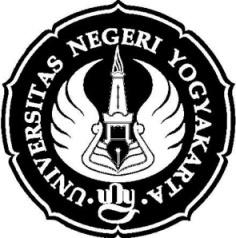 	UNIVERSITAS NEGERI YOGYAKARTA	PASCASARJANARENCANA PEMBELAJARAN SEMESTERProgram Studi	: Penelitian dan Evaluasi Pendidikan (S3)Nama Mata Kuliah	: Pemrograman Komputer   	Kode : PEP 9214	Jumlah: 1 SKS Teori 1 SKS PraktikSemester	: I/GasalMata Kuliah Prasyarat	: Tidak adaDosen Pengampu	: Dr. Haryanto, M.Pd.M.T.Deskripsi Mata Kuliah	: Membahas prinsip-prinsip pemrograman komputer meliputi perintah input-output, tipe data, deklarasi variabel, pengendalian program dengan kondisional dan perulangan, prosedur dan fungsi, serta operasi  aritmatika dan logika. Fokus utama mata kuliah ini adalah pemahaman logika program/algoritma yang digunakan untuk memecahkan suatu masalah dengan bantuan komputer.Capaian Pembelajaran Lulusan:Capaian Pembelajaran Mata Kuliah:Penilaian:Penilaian dilakukan untuk mengukur semua capaian pembelajaran, yaitu capaian pembelajaran sikap (CPMK 1, CPMK 2),  pengetahuan (CPMK 4), dan keterampilan umum (CPMK 3) dan keterampilan khusus (CPMK 5, CPMK 6, CPMK 7, CPMK 8, CPMK 9).Penilaian sikap dilaksanakan pada setiap pertemuan dengan menggunakan teknik observasi dan/atau penilaian diri dengan menggunakan asumsi bahwa pada dasarnya setiap mahasiswa memiliki sikap yang baik. Mahasiswa tersebut diberi nilai sikap yang sangat baik atau kurang baik apabila menunjukkan secara nyata sikap sangat baik maupun kurang baik dibandingkan sikap mahasiswa pada umumnya. Hasil penilaian sikap tidak menjadi komponen nilai akhir mahasiswa, melainkan sebagai salah satu syarat kelulusan. Mahasiswa akan lulus dari mata kuliah ini apabila minimal memiliki sikap yang baikNilai akhir mencakup hasil penilaian pengetahuan, keterampilan umum, dan keterampilan khusus yang diperoleh dari penugasan individu, penugasan kelompok, presentasi, kuis, Ujian Sisipan, dan Ujian Akhir Semester dengan pedoman sebagai berikut.Daftar ReferensiDaftar Literatur/Referensi utamaHaryanto (2008). Pemrograman Visual C++ konsep dasar, algoritma, dan aplikasi. Yogyakarta: Pascasarjana UNYKadir, A. (2003). Pemrograman Visual C++. Yogyakarta: Andi OffsetLiteratur Tambahan Herbert Schildt (2003). C++ from the ground up. 3  Ed. California: Mc. Graw Hill Co. rdZain, J.M., Mohd, W.M.W., & Qawasmeh, E.E. (2011). Software engineering and computer systems. Kuantan: Springer Pdfdrive.com (Visual C++/C# programming)Haryanto. (2020). Pengembangan Perangkat Penilaian Kelas Adaptif Berbasis Learning Management System untuk Program Keahlian Teknik Ketenagalistrikan di Sekolah Menengah Kejuruan. Yogyakarta: Tidak diterbitkanSikap:   S9   S10Menunjukkan sikap bertanggungjawab atas pekerjaan di bidang keahliannya secara mandiri.Menginternalisasi semangat kemandirian, kejuangan, dan kewirausahaanPengetahuan:  P7Menguasai filosofi penilaian pendidikan dan merancang model penilaian pendidikan sesuai dengan permasalahan yang dihadapi.Keterampilan Umum:  KU2Mampu menyusun penelitian interdisiplin, multidisiplin atau transdisiplin, termasuk kajian teoritis dan/atau eksperimen pada bidang keilmuan, teknologi, seni dan inovasi yang dituangkan dalam bentuk disertasi, dan makalah yang telah diterbitkan di jurnal internasional bereputasi;  KU6Mampu menunjukkan kepemimpinan akademik dalam pengelolaan ,pengembangan dan pembinaan sumberdaya serta organisasi yang berada dibawah tanggung jawabnya.Keterampilan Khusus:  KK8Mengembangkan perangkat atau aplikasi komputer untuk keperluan penilaian, penelitian, dan evaluasi pendidikan.CPLCPLCPLKODEKODERUMUSAN CAPAIAN PEMBELAJARAN MATA KULIAHRUMUSAN CAPAIAN PEMBELAJARAN MATA KULIAHRUMUSAN CAPAIAN PEMBELAJARAN MATA KULIAHRUMUSAN CAPAIAN PEMBELAJARAN MATA KULIAHRUMUSAN CAPAIAN PEMBELAJARAN MATA KULIAHRUMUSAN CAPAIAN PEMBELAJARAN MATA KULIAHRUMUSAN CAPAIAN PEMBELAJARAN MATA KULIAHS9S9S9CPMK 1CPMK 1Menunjukkan sikap bertanggungjawab atas pekerjaan di bidang pemrograman computer secara mandiri.Menunjukkan sikap bertanggungjawab atas pekerjaan di bidang pemrograman computer secara mandiri.Menunjukkan sikap bertanggungjawab atas pekerjaan di bidang pemrograman computer secara mandiri.Menunjukkan sikap bertanggungjawab atas pekerjaan di bidang pemrograman computer secara mandiri.Menunjukkan sikap bertanggungjawab atas pekerjaan di bidang pemrograman computer secara mandiri.Menunjukkan sikap bertanggungjawab atas pekerjaan di bidang pemrograman computer secara mandiri.Menunjukkan sikap bertanggungjawab atas pekerjaan di bidang pemrograman computer secara mandiri.S10S10S10CPMK 2CPMK 2Menunjukkan sikap kemandirian dan kejuangan dalam mengikuti perkuliahan.Menunjukkan sikap kemandirian dan kejuangan dalam mengikuti perkuliahan.Menunjukkan sikap kemandirian dan kejuangan dalam mengikuti perkuliahan.Menunjukkan sikap kemandirian dan kejuangan dalam mengikuti perkuliahan.Menunjukkan sikap kemandirian dan kejuangan dalam mengikuti perkuliahan.Menunjukkan sikap kemandirian dan kejuangan dalam mengikuti perkuliahan.Menunjukkan sikap kemandirian dan kejuangan dalam mengikuti perkuliahan.KU2KU2KU2CPMK 3CPMK 3Mampu menyusun eksperimen pada bidang keilmuan, teknologi, dan inovasi.Mampu menyusun eksperimen pada bidang keilmuan, teknologi, dan inovasi.Mampu menyusun eksperimen pada bidang keilmuan, teknologi, dan inovasi.Mampu menyusun eksperimen pada bidang keilmuan, teknologi, dan inovasi.Mampu menyusun eksperimen pada bidang keilmuan, teknologi, dan inovasi.Mampu menyusun eksperimen pada bidang keilmuan, teknologi, dan inovasi.Mampu menyusun eksperimen pada bidang keilmuan, teknologi, dan inovasi.P7P7P7CPMK 4CPMK 4Menguasai filosofi penilaian pendidikan dan merancang model program komputer sesuai dengan permasalahan yang dihadapi di bidang pendidikanMenguasai filosofi penilaian pendidikan dan merancang model program komputer sesuai dengan permasalahan yang dihadapi di bidang pendidikanMenguasai filosofi penilaian pendidikan dan merancang model program komputer sesuai dengan permasalahan yang dihadapi di bidang pendidikanMenguasai filosofi penilaian pendidikan dan merancang model program komputer sesuai dengan permasalahan yang dihadapi di bidang pendidikanMenguasai filosofi penilaian pendidikan dan merancang model program komputer sesuai dengan permasalahan yang dihadapi di bidang pendidikanMenguasai filosofi penilaian pendidikan dan merancang model program komputer sesuai dengan permasalahan yang dihadapi di bidang pendidikanMenguasai filosofi penilaian pendidikan dan merancang model program komputer sesuai dengan permasalahan yang dihadapi di bidang pendidikanKK8KK8KK8CPMK 5CPMK 5Mahasiswa dapat merencanakan, menyusun, dan membuat program computer berbasis windows dan web untuk menyelesaikan masalah evaluasi, penilaian dan Pengukuran melalui pemrograman data.Mahasiswa dapat merencanakan, menyusun, dan membuat program computer berbasis windows dan web untuk menyelesaikan masalah evaluasi, penilaian dan Pengukuran melalui pemrograman data.Mahasiswa dapat merencanakan, menyusun, dan membuat program computer berbasis windows dan web untuk menyelesaikan masalah evaluasi, penilaian dan Pengukuran melalui pemrograman data.Mahasiswa dapat merencanakan, menyusun, dan membuat program computer berbasis windows dan web untuk menyelesaikan masalah evaluasi, penilaian dan Pengukuran melalui pemrograman data.Mahasiswa dapat merencanakan, menyusun, dan membuat program computer berbasis windows dan web untuk menyelesaikan masalah evaluasi, penilaian dan Pengukuran melalui pemrograman data.Mahasiswa dapat merencanakan, menyusun, dan membuat program computer berbasis windows dan web untuk menyelesaikan masalah evaluasi, penilaian dan Pengukuran melalui pemrograman data.Mahasiswa dapat merencanakan, menyusun, dan membuat program computer berbasis windows dan web untuk menyelesaikan masalah evaluasi, penilaian dan Pengukuran melalui pemrograman data.KK8KK8KK8CPMK 6CPMK 6Mahasiswa dapat merencanakan, menyusun, dan membuat program computer berbasis windows dan web untuk menyelesaikan masalah evaluasi, penilaian dan Pengukuran melalui program fungsi.Mahasiswa dapat merencanakan, menyusun, dan membuat program computer berbasis windows dan web untuk menyelesaikan masalah evaluasi, penilaian dan Pengukuran melalui program fungsi.Mahasiswa dapat merencanakan, menyusun, dan membuat program computer berbasis windows dan web untuk menyelesaikan masalah evaluasi, penilaian dan Pengukuran melalui program fungsi.Mahasiswa dapat merencanakan, menyusun, dan membuat program computer berbasis windows dan web untuk menyelesaikan masalah evaluasi, penilaian dan Pengukuran melalui program fungsi.Mahasiswa dapat merencanakan, menyusun, dan membuat program computer berbasis windows dan web untuk menyelesaikan masalah evaluasi, penilaian dan Pengukuran melalui program fungsi.Mahasiswa dapat merencanakan, menyusun, dan membuat program computer berbasis windows dan web untuk menyelesaikan masalah evaluasi, penilaian dan Pengukuran melalui program fungsi.Mahasiswa dapat merencanakan, menyusun, dan membuat program computer berbasis windows dan web untuk menyelesaikan masalah evaluasi, penilaian dan Pengukuran melalui program fungsi.KK8KK8KK8CPMK 7CPMK 7Mahasiswa dapat merencanakan, menyusun, dan membuat program computer berbasis windows dan web untuk menyelesaikan masalah evaluasi, penilaian dan Pengukuran melalui program aplikasiMahasiswa dapat merencanakan, menyusun, dan membuat program computer berbasis windows dan web untuk menyelesaikan masalah evaluasi, penilaian dan Pengukuran melalui program aplikasiMahasiswa dapat merencanakan, menyusun, dan membuat program computer berbasis windows dan web untuk menyelesaikan masalah evaluasi, penilaian dan Pengukuran melalui program aplikasiMahasiswa dapat merencanakan, menyusun, dan membuat program computer berbasis windows dan web untuk menyelesaikan masalah evaluasi, penilaian dan Pengukuran melalui program aplikasiMahasiswa dapat merencanakan, menyusun, dan membuat program computer berbasis windows dan web untuk menyelesaikan masalah evaluasi, penilaian dan Pengukuran melalui program aplikasiMahasiswa dapat merencanakan, menyusun, dan membuat program computer berbasis windows dan web untuk menyelesaikan masalah evaluasi, penilaian dan Pengukuran melalui program aplikasiMahasiswa dapat merencanakan, menyusun, dan membuat program computer berbasis windows dan web untuk menyelesaikan masalah evaluasi, penilaian dan Pengukuran melalui program aplikasiKK8KK8KK8CPMK  8CPMK  8Mahasiswa dapat merencanakan, menyusun, dan membuat program computer berbasis windows dan web untuk menyelesaikan masalah evaluasi, penilaian dan Pengukuran melalui program visualMahasiswa dapat merencanakan, menyusun, dan membuat program computer berbasis windows dan web untuk menyelesaikan masalah evaluasi, penilaian dan Pengukuran melalui program visualMahasiswa dapat merencanakan, menyusun, dan membuat program computer berbasis windows dan web untuk menyelesaikan masalah evaluasi, penilaian dan Pengukuran melalui program visualMahasiswa dapat merencanakan, menyusun, dan membuat program computer berbasis windows dan web untuk menyelesaikan masalah evaluasi, penilaian dan Pengukuran melalui program visualMahasiswa dapat merencanakan, menyusun, dan membuat program computer berbasis windows dan web untuk menyelesaikan masalah evaluasi, penilaian dan Pengukuran melalui program visualMahasiswa dapat merencanakan, menyusun, dan membuat program computer berbasis windows dan web untuk menyelesaikan masalah evaluasi, penilaian dan Pengukuran melalui program visualMahasiswa dapat merencanakan, menyusun, dan membuat program computer berbasis windows dan web untuk menyelesaikan masalah evaluasi, penilaian dan Pengukuran melalui program visualKK8KK8KK8CPMK 9CPMK 9Mahasiswa dapat merencanakan, menyusun, dan membuat program computer berbasis windows dan web untuk menyelesaikan masalah evaluasi, penilaian dan Pengukuran melalui program webMahasiswa dapat merencanakan, menyusun, dan membuat program computer berbasis windows dan web untuk menyelesaikan masalah evaluasi, penilaian dan Pengukuran melalui program webMahasiswa dapat merencanakan, menyusun, dan membuat program computer berbasis windows dan web untuk menyelesaikan masalah evaluasi, penilaian dan Pengukuran melalui program webMahasiswa dapat merencanakan, menyusun, dan membuat program computer berbasis windows dan web untuk menyelesaikan masalah evaluasi, penilaian dan Pengukuran melalui program webMahasiswa dapat merencanakan, menyusun, dan membuat program computer berbasis windows dan web untuk menyelesaikan masalah evaluasi, penilaian dan Pengukuran melalui program webMahasiswa dapat merencanakan, menyusun, dan membuat program computer berbasis windows dan web untuk menyelesaikan masalah evaluasi, penilaian dan Pengukuran melalui program webMahasiswa dapat merencanakan, menyusun, dan membuat program computer berbasis windows dan web untuk menyelesaikan masalah evaluasi, penilaian dan Pengukuran melalui program webTMCapaian PembelajaranMata KuliahBahasan Kajian/ Pokok BahasanBahasan Kajian/ Pokok BahasanBentuk/metode/ Model PembelajaranBentuk/metode/ Model PembelajaranPengalaman belajarIndikator PenilaianTeknik PenilaianBobot(%)WaktuReferensiReferensi1233445678910101-4CPMK 1CPMK 2CPMK 3CPMK 4Paham terhadap teori dan praktekpemrograman dasar untuk kasus bidang studi PEPPengertian Algoritma pemrograman Dasar-dasar pemrograman:1. Konstanta dan variabel2. Input-Output 3. Branching (If-Else Switch-Case)4. Looping (For, While)5. Label, text box dan button6. Check Box, , Radio ButtonPengertian Algoritma pemrograman Dasar-dasar pemrograman:1. Konstanta dan variabel2. Input-Output 3. Branching (If-Else Switch-Case)4. Looping (For, While)5. Label, text box dan button6. Check Box, , Radio ButtonCeramah, demo,diskusi, tanya-jawab, Ceramah, demo,diskusi, tanya-jawab, Mahasiswa menyimak penjelasan dan demo dosen, berdiskusi, tanya jawab, dan praktik langsung tentang :Pengertian Algoritma pemrograman Dasar-dasar pemrograman:1. Konstanta dan variabel2. Input-Output 3. Branching (If-Else Switch-Case)4. Looping (For, While)5. Label, text box dan button6. Check Box, , Radio ButtonMampu menjelaskan dan mengaplikasikan algoritma pemrograman dan dasar pemrograman untuk menyelesaikan suatu kasus Penugasan praktik/proyek 1104 x 50 menit + 4 x 100 menitA1, B1, B2A1, B1, B25-6CPMK 1CPMK 2CPMK 3CPMK 5Paham terhadap teori dan praktek pemrograman data untuk kasus bidang studi PEPPemrograman data:1. Array 1 dimensi2. Array multi dimensi3. Dialog BoxPemrograman data:1. Array 1 dimensi2. Array multi dimensi3. Dialog BoxProblem-based learning, demo, diskusi, tanya-jawab, Problem-based learning, demo, diskusi, tanya-jawab, Mahasiswa menyimak penjelasan dan demo, berdiskusi, tanya jawab, serta menyelesaikan masalah tentang Pemrograman data:1. Array 1 dimensi2. Array multi dimensi3. Dialog BoxMampu memecahkan masalah pada bidang strudi PEP dengan penerapan pemrograman data Penugasan praktik/proyek 2102 x 50 menit + 2 x 100 menitA1, B1, B2A1, B1, B27UJIAN TENGAH SEMESTER251 x 50 menit + 1 x 100 menit8-10CPMK 1CPMK 2CPMK 3CPMK 6Paham terhadap teori dan praktek pemrograman struktur dan fungsional untuk kasus bidang studi PEPProgram fungsi:1. Data struktur2. Fungsi tanpa parameter3. Fungsi dengan parameter4. Fungsi dengan parameterarray5. List boxProgram fungsi:1. Data struktur2. Fungsi tanpa parameter3. Fungsi dengan parameter4. Fungsi dengan parameterarray5. List boxProble-based learning, demo, diskusi, tanya-jawab.Proble-based learning, demo, diskusi, tanya-jawab.Mahasiswa menyimak penjelasan dan demo, berdiskusi, tanya jawab, serta menyelesaikan masalah tentang Program fungsi:1. Data struktur2. Fungsi tanpa parameter3. Fungsi dengan parameter4. Fungsi dengan parameterarray5. List boxMampu memecahkan masalah pada bidang studi PEP dengan aplikasi program fungsiPenugasan praktik/proyek 3103 x 50 menit + 3x 100 menitA1, B1, B2A1, B1, B211-12CPMK 1CPMK 2CPMK 3CPMK 7Paham terhadap teori dan praktek pemrograman OOP untuk kasus bidang studi PEP  Program Aplikasi:1. Program Terstruktur 2. Contoh2 ProgramProgram Aplikasi:1. Program Terstruktur 2. Contoh2 ProgramProble-based learning, demo, diskusi, tanya-jawab, Proble-based learning, demo, diskusi, tanya-jawab, Mahasiswa menyimak penjelasan dan demo, berdiskusi, tanya jawab, serta menyelesaikan masalah tentang Program Aplikasi:1. Program Terstruktur 2. Contoh2 ProgramMampu memecahkan masalah pada bidang studi PEP dengan penerapan program aplikasiPenugasan praktik/proyek 4102 x 50 menit + 2 x 100 menitA1, B1, B2, B4A1, B1, B2, B413-14CPMK 1CPMK 2CPMK 3CPMK 8Pembuatan program aplikasi visual windows untuk permasalahan PEPProgram visual:Combo Box, Sistem MenuProgram visual:Combo Box, Sistem MenuProblem-based learning, demo, diskusi, tanya-jawab, Problem-based learning, demo, diskusi, tanya-jawab, Mahasiswa menyimak penjelasan dan demo, berdiskusi, tanya jawab, serta menyelesaikan masalah tentang Program visual:Combo Box, Sistem MenuMampu memecahkan masalah pada bidang studi PEP dengan penerapan program visualPenugasan praktik/proyek 5102 x 50 menit + 2 x 100 menitA1, B1, B2A1, B1, B215-16CPMK 1CPMK 2CPMK 3CPMK 9Pembuatan projek program terapan dengan program aplikasi berbasis web.untuk permasalahan PEP  Program webGoogle formProgram webGoogle formProblem-based learning, demo, diskusi, tanya-jawab, Problem-based learning, demo, diskusi, tanya-jawab, Mahasiswa menyimak penjelasan dan demo, berdiskusi, tanya jawab, serta menyelesaikan masalah tentang Program webGoogle formMampu memecahkan masalah pada bidang studi PEP dengan penerapan program webPenugasan praktik/proyek 6102 x 50 menit + 2 x 100 menitA1, B1, B2A1, B1, B216UAS301 x 50 menit + 1 x 100 menitNoCPMKObjek PenilaianTeknik PenilaianBobot1CPMK 1, CPMK 2Kehadiran, integritas, disiplinObservasi5%2CPMK 3, CPMK 4Aktivitas Diskusi dan Presentasi Observasi15%3CPMK 5, CPMK 6, CPMK 7, CPMK 8, CPMK 9Penugasan Ujian Tengah SemesterUjian Akhir SemesterProject25%25%30%Total100%MengetahuiKoordinator Program Doktor,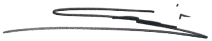 Prof. Dr. Badrun KartowagiranNIP. 19530725 197811 1 001Yogyakarta, 15 Juli 2021Dosen,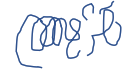 Dr. Haryanto, M.Pd.M.T.NIP. 19620310 198601 1 001